ЗАЯВКА ЗА УЧАСТИЕ„АРТФЕСТИВАЛ ПЕРУЩИЦА 2021“1. Вид на състава /инд. изпълнител/ …………………………………………2. Кратка автобиография на състава/инд. изпълнител/………………3. Институция, която представлява –................................................4. Художествен ръководител..............................................................5. Репертоар.................................................................................мин.6. Вид занаят или приложна дейност…………………………………………7. Брой участници…..............................................................................8. Лице за контакти………………………………………………………..………….9. Тел.; e-mail…......................................................................................10. Допълнителна информация: / участие в точно определено време/ дали танците ще се изпълняват заедно или да бъдат разделени/ необходима ли е шатра, параван, маса за приложните изкуства и занаяти  и др..……………Дата: ……….05.2021 г. 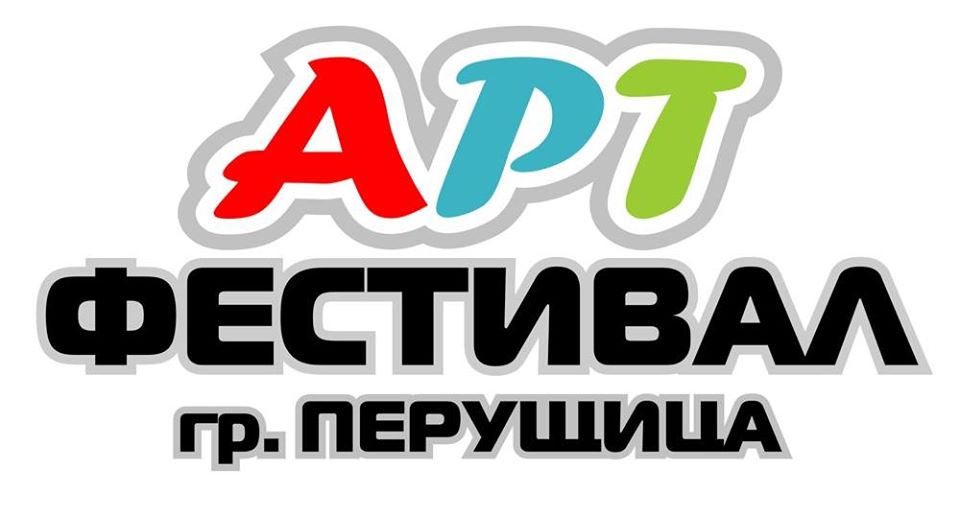 